Информация по делу №33-3964/2014ВОЛОГОДСКИЙ ОБЛАСТНОЙ СУДАПЕЛЛЯЦИОННОЕ ОПРЕДЕЛЕНИЕот 01 октября 2014 года № 33-3964/2014г. ВологдаСудебная коллегия по гражданским делам Вологодского областного суда в составе:председательствующего Маклаковой Н.С.,судей Марковой М.В., Жгутовой Н.В., при секретаре Тарабукиной Е.Е.рассмотрела в открытом судебном заседании гражданское дело по апелляционной жалобе К.А.В. на решение Череповецкого городского суда Вологодской области от 09.06.2014, которым К.А.В. в удовлетворении исковых требований отказано в полном объеме.Заслушав доклад судьи Вологодского областного суда Марковой М.В., объяснения представителя муниципального унитарного предприятия ... «...» по доверенности Б.Н.М., судебная коллегия установила:<ДАТА> К.А.В. обратился в суд с иском к муниципальному унитарному предприятию ... «...» (далее МУП «...») о признании нарушений требований законодательства о техническом регулировании (СанПиН 2.1.4.1074-01), выразившихся в несоответствии состава и свойств холодной воды с даты начала использования новых реагентов, имеющих в своём составе химические вещества: ...; возложении обязанности устранить выявленные нарушения требований законодательства о техническом регулировании (СанПиН 2.1.4.1074-01) и запретить применение новых реагентов. В обоснование требований указал, что он и вся его семья являются потребителями питьевой воды из системы централизованного водоснабжения города ... С <ДАТА> МУП «...» при очистке и обеззараживании питьевой воды использует новые реагенты с торговыми марками ..., применение которых нарушает законодательство о техническом регулировании.В судебном заседании истец К.А.В. иск поддержал по доводам, изложенным в обоснование иска.Представитель ответчика МУП «...» Б.Н.М. иск не признала, пояснила, что на все используемые для очистки воды реагенты имеются соответствующие разрешения, качество воды соответствует санитарным нормам.Судом принято приведенное выше решение.В апелляционной жалобе К.А.В. ставит вопрос об отмене решения суда ввиду неправильного установления обстоятельств по делу и нарушения норм материального права, указывая на недопустимость использования при водоподготовке по очистке и обеззараживании питьевой воды централизованного водоснабжения указанных реагентов, полагая при этом, что реальный химический состав водопроводной воды правового значения не имеет. В возражениях на апелляционную жалобу МУП «...» просит решение суда оставить без изменения, апелляционную жалобу – без удовлетворения. Судебная коллегия, проверив законность и обоснованность решения в пределах доводов апелляционной жалобы и возражений на нее, полагает, что решение принято в соответствии с фактическими обстоятельствами дела и требованиями действующего законодательства. Отказывая в удовлетворении исковых требований, суд первой инстанции исходил из того, что К.А.В. доказательств нарушения норм СанПиН 2.1.4.1074-01 в отношении качества поставляемой МУП «...» в город ... воды не представил.Судебная коллегия соглашается с выводами суда первой инстанции об отсутствии оснований для удовлетворения исковых требований на основании следующего.В соответствии с Федеральным законом от 30.03.1999 № 52-ФЗ «О санитарно-эпидемиологическом благополучии населения» (далее Закона № 52-ФЗ) санитарно-эпидемиологическое благополучие населения представляет собой состояние здоровья населения, среды обитания человека, при котором отсутствует вредное воздействие факторов среды обитания на человека и обеспечиваются благоприятные условия его жизнедеятельности (статья 1).Питьевая вода должна быть безопасной в эпидемиологическом и радиационном отношении, безвредной по химическому составу и должна иметь благоприятные органолептические свойства (часть 1 статьи 19 Закона № 52-ФЗ).Организации, осуществляющие горячее водоснабжение, холодное водоснабжение с использованием централизованных систем горячего водоснабжения, холодного водоснабжения, обязаны обеспечить соответствие качества горячей и питьевой воды указанных систем санитарно-эпидемиологическим требованиям (часть 2 статьи 19 Закона № 52-ФЗ).Гигиенические требования к качеству питьевой воды, а также правила контроля качества воды, производимой и подаваемой централизованными системами питьевого водоснабжения населенных мест, установлены в санитарно-эпидемиологических правилах и нормативах 2.1.4.1074-01 «Гигиенические требования к качеству воды централизованных систем питьевого водоснабжения. Контроль качества» (далее СанПиН 2.1.4.1074-01).Виды материалов, реагентов, оборудования, используемых для водоочистки и водоподготовки, представлены в СанПиН 2.1.4.2652-10, изменение № 3 в СанПиН 2.1.4.1074-01.Гигиенические нормативы «Предельно допустимые концентрации (ПДК) химических веществ в воде водных объектов хозяйственно-питьевого и культурно-бытового водопользования. ГН 2.1.5.1315-03», утвержденные Главным государственным санитарным врачом Российской Федерации 27.04.2003, устанавливают предельные допустимые концентрации химических веществ в воде водных объектов хозяйственно-питьевого и культурно-бытового водопользования и распространяются на воду подземных и поверхностных водоисточников, используемых для централизованного и нецентрализованного водоснабжения населения, для рекреационного и культурно-бытового водопользования, а также питьевую воду и воду в системах горячего водоснабжения.Как следует из материалов дела, МУП «...» осуществляет эксплуатацию систем центрального водоснабжения и водоотведения, является гарантирующей организацией в данной сфере в соответствии с Федеральным законом от 07.12.2011 № 416-ФЗ «О водоснабжении и водоотведении». Оказывая населению услугу по поставке воды, МУП «...» взяло на себя обязательство оказать услугу, качество которой соответствует установленным государственным стандартам, санитарным правилам и нормам.С <ДАТА> на всей станции водоподготовки для подготовки питьевой воды МУП «...» использует реагент ..., на который имеются: ...С <ДАТА> дезинфицирующее средство ... используется на водоочистных сооружениях под торговой маркой ..., на который имеются: ...На коагулянт ... имеются: ...Таким образом, все указанные реагенты, предназначены для очистки и обеззараживания воды в системах хозяйственно-питьевого водоснабжения.Согласно справке территориального отдела Управления Федеральной службы по надзору в сфере защиты прав потребителей и благополучия человека по Вологодской области ... от <ДАТА> №... с <ДАТА> и по настоящее время на водоочистной станции №... производительностью ... эксплуатируется новая технология реагентной очистки воды с применением дезинфицирующего средства на основе ... Использование данных реагентов в сочетании с ... позволяет получать питьевую воду, соответствующую требованиям новых гигиенических нормативов ГН 2.1.5.2280-07 – «Дополнения и изменения N 1 к гигиеническим нормативам «Предельно допустимые концентрации (ПДК) химических веществ в воде водных объектов хозяйственно-питьевого и культурно-бытового водопользования. ГН 2.1.5.1315-03». Контроль качества питьевой воды и очищенных сточных вод осуществляется центром исследования воды, который аккредитован и лицензирован, с <ДАТА> на базе центра исследования воды организована ... При этом территориальный отдел по результатам деятельности предприятия за <ДАТА> отмечает стабильное соответствие качества производимой питьевой воды требованиям нормативов СанПиН 2.1.4.1074-01 и ГН 2.1.5.2280-07, ГН 2.1.5.1315-03 как по бактериальным и вирусным загрязнениям, так и по блоку химических компонентов ...В соответствии со справками о качестве питьевой воды за <ДАТА> вода, подаваемая в разводящую сеть города, соответствовала требованиям СанПиН 2.1.4.1074-01 ...Таким образом, качество питьевой воды, подаваемое абонентам, по составу и свойствам полностью соответствует гигиеническим нормативам по содержанию химических веществ, в том числе ...При указанных обстоятельствах судебная коллегия приходит к выводу, что нарушения законодательства, действующего в области требований, предъявляемых к качеству питьевой воды, со стороны МУП «...» отсутствуют.Ссылка в апелляционной жалобе на нарушение МУП «...» требований СанПиН 2.1.4.1074-01 является несостоятельной, поскольку истцом не представлено подтверждения тому, что ответчик нарушил требования, предъявляемые к качеству питьевой воды, водоподготовке по очистке и обеззараживанию питьевой воды.Оценивая законность и обоснованность выводов суда первой инстанции, судебная коллегия полагает, что судом при рассмотрении настоящего гражданского дела выяснены все обстоятельства, имеющие значение для дела, верно применены нормы материального и процессуального права, вынесено законное и обоснованное решение, оснований к его отмене или изменению судебная коллегия не усматривает.Руководствуясь статьей 328 Гражданского процессуального кодекса Российской Федерации, судебная коллегияопределила:решение Череповецкого городского суда Вологодской области от 09.06.2014 оставить без изменения, апелляционную жалобу К.А.В. – без удовлетворения.Председательствующий: Судьи:Начало формыКонец формыРешение по гражданскому делу - апелляция 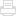 Информация по делу №33-4359/2014ВОЛОГОДСКИЙ ОБЛАСТНОЙ СУДАПЕЛЛЯЦИОННОЕ ОПРЕДЕЛЕНИЕот 24 октября 2014 года № 33-4359/2014Судебная коллегия по гражданским делам Вологодского областного суда в составе:председательствующего Охапкиной Г.А.,судей Слепухина Л.М., Жидковой О.В.,при секретаре Журавлевой В.А.рассмотрела в открытом судебном заседании гражданское дело по апелляционной жалобе Кощеева А. В. на решение Череповецкого городского суда от 09 июля 2014 года, которым исковые требования Кощеева А. В. к МУП г.Череповца «Водоканал» об устранении нарушений законодательства оставлены без удовлетворения.Заслушав доклад судьи Вологодского областного суда Слепухина Л.М., объяснения Кощеева А.В., представителей МУП г.Череповца «Водоканал» Макаровой Н.М. и Беловой Н.М., судебная коллегияустановила:Кощеев А.В. обратился в суд с иском к муниципальному унитарному предприятию города Череповца «Водоканал» (далее МУП г. Череповца «Водоканал») об устранении нарушений законодательства.В обоснование требований указал, что ответчик в процессе очистки и обеззараживания питьевой воды на постоянной основе применяет бесхлорные реагенты на основе бинарной смеси химических веществ второго класса опасности с торговыми марками «...» и «...». В соответствии с инструкциями по применению этих реагентов, они не совместимы с окислителями, к которым относятся все известные хлор-содержащие реагенты. МУП г. Череповца «Водоканал» во время паводка и в жаркий летний период при повышении температуры воды в р... в целях обеспечения надлежащего обеззараживания питьевой воды дополнительно применяет гипохлорит натрия, который является хлор-содержащим окислителем. Контроль гипохлорита натрия в воде осуществляется по измерению остаточного содержания хлора. Добавление в воду окислителей является прямым нарушением требований инструкций на применение новых бесхлорных реагентов и их компонентов, утвержденных при получении на них свидетельств о государственной регистрации в Роспотребнадзоре. Также ответчик в процессе очистки воды в качестве основного реагента применяет препарат с торговой маркой «...», являющийся бинарной смесью сульфата алюминия и средства для обеззараживания воды «...», что также делает его несовместимым с окислителями - хлор-содержащими реагентами. Действиями ответчика нарушают права истца, так как он и члены его семьи являются потребителями питьевой воды из системы централизованного водоснабжения .... Просил признать питьевую воду центрального водоснабжения и воду систем горячего водоснабжения, поставляемую МУП г. Череповца «Водоканал» при применении хлор-содержащих реагентов, не соответствующей требованиям законодательства о техническом регулировании при подготовке питьевой воды - гигиеническим нормативам ГН 2.1.5.1315-03 по пункту 1233 раздела 2 «Предельно допустимые концентрации химических веществ в воде водных объектов хозяйственно- питьевого и культурно-бытового водопользования» в отношении химического вещества «хлор», ПДК для которого установлено как «отсутствие»; запретить МУП г. Череповца «Водоканал» использование хлор-содержащих реагентов для обеззараживания воды, таких как хлор, гипохлорит натрия или диоксид хлора.В ходе рассмотрения дела к участию в деле в качестве третьего лица привлечено Управление Федеральной службы по надзору в сфере защиты прав потребителей и благополучия человека по Вологодской области в городе Череповце, Череповецком, Шекснинском, Кадуйском, Устюженском, Чагодощенском, Бабайевском районах.В судебном заседании Кощеев А.В. исковые требования поддержал.Представитель ответчика МУП г. Череповца «Водоканал» по доверенности Белова Н.М. в судебном заседании исковые требования не признала по мотивам, изложенным в письменном отзыве на иск, в котором указала, что под установленным в ГН 2.1.5.1315-03 ПДК на хлор - «отсутствие» имеется ввиду отсутствие его в водах водных объектов, к питьевой воде данный норматив неприменим. Норматив ПДК на хлор в питьевой воде установлен СанПиН 2.1.4.1074-0* «Питьевая вода. Гигиенические требования к качеству воды централизованных систем питьевого водоснабжения. Контроль качества»: хлор остаточный свободный - в пределах 0.3-0.5 мг/л, хлор остаточный связанный - 0,8-1,2 мг/л. Применение МУП «Водоканал» гипохлорита натрия в летний период не противоречит требованиям гигиенических нормативов ГН 2.1.5.1315-03 и соответствует всем требованиям санитарно-эпидемиологического законодательства Российской Федерации. Применение при этом реагентов, содержащих полигексаметиленгуанидин гидрохлорид (ПГМГ-ГХ) и алкилдиметилбензиламмоний хлорид (катамин АБ), для создания пролонгированного действия и поддержания санитарного состояния разводящих сетей города в летний период не является нарушением инструкций по применению данных средств, поскольку получено разъяснение от производителя о допустимости совместного использования данных средств и хлорсодержащих реагентов. МУП г. Череповца «Водоканал» при осуществлении технологического процесса водоподготовки учитывает все перечисленные факторы и выстраивает оптимальную реагентную схему обработки воды. Представитель третьего лица – Роспотребнадзора в судебное заседание не явился, извещен надлежаще, представил письменные возражения на исковое заявление, указав, что жидкий хлор и хлорсодержащие реагенты могут использоваться и широко используются на территории Российской Федерации для обеззараживания питьевой воды, при этом содержание в питьевой воде остаточного свободного и остаточного связанного хлора перед подачей воды в распределительную сеть должно соответственно составлять 0,3- 0,5мг/л и 0,8-1,2 мг/л. Истцом не представлено доказательств того, что ответчик подает в распределительную сеть ... воду с содержанием остаточного свободного и остаточного связанного хлора более указанных величин. По данным производственного лабораторного контроля и государственного санитарно-эпидемиологического надзора содержание вредных химических веществ, поступающих и образующихся в воде в процессе ее обработки в системе централизованного водоснабжения ... (включая остаточный хлор), не превышает установленных норм, следовательно, качество питьевой воды, подаваемой МУП г. Череповца «Водоканал» населению ... соответствует гигиеническим требованиям, предъявляемым к питьевой воде по показателю содержания вредных химических веществ, поступающих и образующихся в воде в процессе ее обработки в системе водоснабжения.Судом принято приведенное выше решение.В апелляционной жалобе Кощеев А.В. просит решение отменить, ссылаясь на неправильное определение судом обстоятельств, имеющих значение для дела, нарушение норм процессуального права. Указывает, что был нарушен принцип состязательности и равноправия сторон в процессе, поскольку ему отказано в отложении рассмотрения дела, о чем было заявлено ходатайство в связи с необходимостью ознакомления с представленными ответчиком материалами, сформирования по ним мотивированной позиции. Доказательств допустимости нарушения инструкций по применению новых реагентов ответчиком не представлено. В удовлетворении ходатайств о привлечении к участию в деле в качестве третьего лица ..., истребовании у ответчика и третьего лица документов отказано необоснованно. Судебная коллегия, проверив законность и обоснованность решения суда исходя из доводов апелляционной жалобы, заслушав объяснения Кощеева А.В., поддержавшего жалобу, представителей МУП г.Череповца «Водоканал» Макаровой Н.М. и Беловой Н.М., полагавших решение суда законным и обоснованным, приходит к следующему.На основании ч.3 ст.19 Федерального закона от 30.03.1999 №52-ФЗ «О санитарно-эпидемиологическом благополучии населения» население городских и сельских поселений должно обеспечиваться питьевой водой в приоритетном порядке в количестве, достаточном для удовлетворения физиологических и бытовых потребностей. Согласно пункту 2 данной статьи обязанность по обеспечению соответствия качества питьевой воды нецентрализованных систем питьевого и хозяйственно-бытового водоснабжения, а также иных систем санитарным правилам возложена, в том числе, на юридические лица, осуществляющие эксплуатацию указанных систем.Согласно разделу 3 СанПиН 2.1.4.1074-01 «Питьевая вода. Гигиенические требования к качеству воды централизованных систем питьевого водоснабжения. Контроль качества. СанПиН 2.1.41074-01», утвержденных Главным государственным санитарным врачом Российской Федерации 26.09.2001 питьевая вода должна быть безопасна в эпидемиологическом и радиационном отношении, безвредна по химическому составу и иметь благоприятные органолептические свойства. Качество питьевой воды должно соответствовать гигиеническим нормативам перед ее поступлением в распределительную сеть, а также в точках водозабора наружной и внутренней водопроводной сети. Безопасность питьевой воды в эпидемиологическом отношении определяется ее соответствием нормативам по микробиологическим и паразитологическим показателям, установленным данным СанПиН. В соответствии с п.3.4.2 нормативов безвредность питьевой воды по химическому составу определяется ее соответствием нормативам по содержанию вредных химических веществ, поступающих и образующихся в воде в процессе ее обработки в системе водоснабжения. Предельно допустимые концентрации содержания хлора остаточного связанного в пределах 0.8 – 1,2 мг/л, хлороформа (при хлорировании воды) 0,2 мг.л. При этом, способ обеззараживания воды свободным хлором предусмотрен Нормативами. Основным документом по осуществлению санитарно-эпидемиологического надзора за качеством питьевой воды до принятия специального технического регламента по безопасности питьевой воды является СанПиН 2.1.4 1074-01 «Питьевая вода. Гигиенические требования к качеству воды централизованных систем питьевого водоснабжения. Контроль качества».В соответствии с Правилами технической эксплуатации систем и сооружений коммунального водоснабжения и канализации, утвержденных Приказом Госстроя России №168 от 30.12.1999 обеззараживание осуществляется хлорированием с использованием сжиженного хлора, сжиженного хлора и аммиака или аммиачной воды, твердых хлорсодержащих реагентов, водных растворов химического и электрохимического гипохлорита натрия, а также озонированием и ультрафиолетовым облучением.Ссылки истца на несовместимость хлор-содержащих реагентов с новыми реагентами «...» и «...» опровергаются разъяснениями генерального директора ... от <ДАТА>, согласно которым совместное использование этих средств допустимо, но требует корректировки доз, поскольку при совместном применении снижается их эффективность.По заключению Роспотребнадзора использование данных реагентов в сочетании с УФО позволяет получить питьевую воду, соответствующую требованиям новых гигиенических нормативов ГН 2.1.5.2280-07 «Дополнения и изменения №1 к ГН 2.1.5. 1315-03. «ПДК химических веществ в воде водных объектов хозяйственно-питьевого и культурно-бытового водопользования».Систематические лабораторные исследования, проведенные промышленно-санитарной лабораторией ... подтвердили соответствие качества питьевой воды, поставляемой МУП «Водоканал» в разводящую сеть .... Данные выводы подтверждаются также санитарно-эпидемиологическими исследованиями .... В соответствии с частью 1 статьи 67 Гражданского процессуального кодекса Российской Федерации суд оценивает доказательства по своему внутреннему убеждению, основанному на всестороннем, полном, объективном и непосредственном исследовании имеющихся в деле доказательств.Право оценки относимости, допустимости и достоверность каждого доказательства в отдельности, а также достаточности и взаимной связи доказательств в их совокупности принадлежит суду (часть 3 данной статьи).Отказывая в удовлетворении требований, суд первой инстанции пришел к правильному выводу, что качество питьевой воды, поставляемой в централизованную систему питьевого водоснабжения МУ «Водоканал» соответствует предъявляемым требованиям. При этом использование указанных в заявлении Кощеева А.В. реагентов не противоречит санитарно-эпидемиологическому законодательству, поскольку их безопасность подтверждена свидетельствами о государственной регистрации, соблюдены условия по наличию гигиенических нормативов (ПДК) на составляющие дезинфицирующих средств.Указанные выводы подтверждены экспертным заключением по результатам дезинфектологической экспертизы дезинфицирующего средства «...», выполненным учеными ... от <ДАТА>, согласно которым указанное средство соответствует требованиям санитарно-эпидемиологической безопасности, обладает необходимой бактерицидной и вирулицидной активностью при соблюдении указанных в Инструкции условий применения. Дезинфицирующее средство «...» может быть рекомендовано к государственной регистрации для очистки и обеззараживания воды в системах хозяйственно-питьевого водоснабжения. Разрешая требования, суд первой инстанции правомерно и обоснованно руководствовался приведенными выше нормами материального права, СанПиН, ведомственными нормативными актами Роспотребнадзора и сделал правильный вывод об отсутствии доказательств, свидетельствующих о подаче МУП г.Череповца «Водоканал» в распределительную сеть г... воды с содержанием остаточного свободного и остаточного связанного хлора с содержанием более 0,5 мг/л и 1,2 мг./л соответственно, а также доказательства присутствия хлора в природной воде ..., являющегося источником централизованного водоснабжения .... По данным производственного лабораторного контроля и государственного санитарно-эпидемиологического надзора содержание вредных химических веществ, поступающих и образующихся в воде в процессе ее обработки в системе централизованного водоснабжения ... (включая остаточный хлор), не превышает установленных норм, следовательно качество питьевой воды, подаваемой МУП г.Череповца «Водоканал» населению ... соответствует гигиеническим требованиям, предъявляемым к питьевой воде по показателю содержания вредных химических веществ, поступающих и образующихся в воде в процессе обработки в системе водоснабжения.При этом судом первой инстанции приняты во внимание заключения Территориального отдела Управления Федеральной службы по надзору в сфере защиты прав потребителей и благополучия человека по Вологодской области в городе Череповце, Череповецком, Шекснинском, Кадуйском, Устюженском, Чагодощенском, Бабаевском районах, согласно которым санитарно-эпидемиологические правила и нормативы к качеству воды МУП г.Череповца «Водоканал» соблюдаются.Правильным является также вывод суда о том, что Кощеев А.В. какого-либо нормативного или технико-экономического обоснования для применения иного способа очистки воды, кроме применяемого в настоящее время, суду не представил. Также не представлены суду доказательства несовместимости хлор-содержащих реагентов с новыми реагентами «...» и «...». Доводы подателя жалобы об отказе ему в отложении рассмотрения дела в связи с необходимостью ознакомления с представленными ответчиком материалами, сформирования по ним мотивированной позиции не состоятельны, поскольку из содержания протокола судебного заседания следует, что данное ходатайство истцом не заявлялось, с 15 часов 25 минут до 16 часов был объявлен перерыв для ознакомления с представленными ответчиком документами. Замечания на протокол судебного заседания в порядке статьи 231 Гражданского процессуального кодекса Российской Федерации Кощеевым А.В. не поданы. Обоснованность отказа в привлечении к участию в деле ... сомнений не вызывает, поскольку в соответствии с частью 1 статьи 43 Гражданского процессуального кодекса Российской Федерации третьи лица, не заявляющие самостоятельных требований относительно предмета спора, могут вступить в дело на стороне истца или ответчика до принятия судом первой инстанции судебного постановления по делу, если оно может повлиять на их права или обязанности по отношению к одной из сторон.В рассматриваемом случае, исходя из предмета спора, судебное решение не может повлиять на права и обязанности указанного лица по отношению к любой из сторон.При таких обстоятельствах решение суда следует признать законным и обоснованным, оснований для его отмены по доводам апелляционной жалобы не имеется.Руководствуясь статьей 328 Гражданского процессуального кодекса Российской Федерации, судебная коллегияопределила:решение Череповецкого городского суда от 09 июля 2014 года оставить без изменения, апелляционную жалобу Кощеева А. В. – без удовлетворения.Председательствующий: Г.А. ОхапкинаСудьи: Л.М. СлепухинО.В. Жидкова